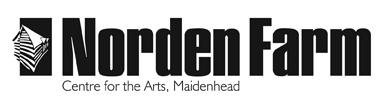 Classes and Activities – Information Sheet Adult Drama – AU2017Category: Adult (18+ years)Dates: Tuesday 12 Sept – 28 Nov (no class 24 Oct)Day(s): TuesdaysTime: 	8.30pm – 10pmStudent Fees: £8 per session | £72 for 10 weeksTutor:	 Troublemaker Theatre Company Adult Drama Classes at Norden Farm – A handpicked selection of bespoke theatre workshops for keen amateur actors, students and semi-professionals. All sessions are practical in nature and encourage meeting new like-minded friends and potential colleagues.Mime and MaskImprovisation Focus and Concentration GamesPhysical TheatreMurder MysteriesInvisible TheatreStage Make-upAccents (International)Anthropomorphic PerformanceComedy and ClowningTutor biography:Troublemaker Theatre Company was formed in 2006, formally bringing together Directors David Farey and Catherine Lambert. Over the last ten years, Troublemaker’s staff have toured to over 600 schools across Europe performing shows, running workshops and directing productions. The company is based in Maidenhead, Berkshire – visit: www.troublemakertheatre.org.uk for more information.To book please contact: Box Office on 01628 788997 / www.nordenfarm.orgNorden Farm Centre for the Arts Ltd. (No. 5405277) & Norden Farm Centre Trust Ltd. (No. 2713653, Charity Registration No. 1013555) are companies registered in  and . The Registered Office is . 